Консультация для родителей«Игра – это ведущий вид деятельности ребенка»«Годы детства – это  прежде всего воспитание сердца. Воспитание не сумма мероприятий и приемов, а мудрое общение взрослого с живой душой ребенка.»                                                                В. Сухомлинский          Игра - это ведущий вид деятельности ребенка дошкольного возраста и самый лучший способ решения вопросов воспитания и развития ребенка.Игры очень разнообразны и условно их можно разделить на две большие группы: сюжетно-ролевые игры и игры с правилами.Сюжетно-ролевые игры являются источником формирования социального сознания ребенка и возможности развития коммуникативных умений. Это такие игры как «Магазин», «Гости» и т.д.Жизнь взрослых интересует детей не только своей внешней стороной. Их привлекает внутренний мир людей, взаимоотношения между ними, отношение родителей друг с другом, к друзьям, к другим людям. Их отношение к труду, к окружающим предметам. Дети подражают взрослым: манере общаться с окружающими, их поступки. И все это они переносят в игры, закрепляя, таким образом, накопленный опыт поведения, формы отношений.В игре эффективно воспитывается умение жить и действовать сообща, оказывать помощь друг другу, развивается чувство коллективизма, ответственности за свои действия.Однако без руководства взрослого даже старшие дошкольники не всегда умеют играть. В детском саду мы воспитатели играем с детьми. А дома может кто-то из старших членов семьи включиться в игру, и стать связывающим звеном между детьми, учить их играть вместе. Совместные игры родителей с детьми духовно и эмоционально обогащают детей, удовлетворяют потребность в общении с близкими людьми, укрепляют веру в свои силы.               К этой группе относятся театрализованные игры, которые очень нравятся детям, и они с большим удовольствием принимают активное участие в них. Театрализованная игра является эффективным средством коммуникативного развития и создает благоприятные условия для развития чувства партнерства и освоения способов позитивного взаимоотношения.Уважаемые родители, изготовьте всей семьей плоские фигуры из картона, других материалов это даст возможность детям самостоятельно разыграть знакомые произведения художественной литературы, придумывать сказки.Вторая группа игр - игры с правилами. К ним относятся дидактические, настольные, подвижные игры. Игры: лото, домино, парные картинки и др. открывают перед детьми возможность получить удовольствие от игры, развивают память, внимание, наблюдательность, глазомер. Несмотря на то, что игры познавательные, коллективная игра учит еще и общаться.Такие игры имеют организующее действие, поскольку предлагают строго выполнять правила. Интересно играть в такие игры со всей семьей, чтобы все партнеры были равны в правилах игры.Участие взрослых в играх детей может быть разным. Если ребёнку только что купили игрушку, и он знает, как ей играть, лучше предоставить ему возможность действовать самостоятельно. Но скоро опыт ребёнка истощается. Игрушка становится не интересной. Здесь нужна помощь старших, подсказать новое игровое действие, показать их, предложить дополнительный игровой материал к сложившейся игре (постоянно необходимо иметь под рукой кусочек меха, ткани, картона, проволоки, коробочки и др.).Играя вместе с ребёнком, следить, пожалуйста, за своим планом. Ровный, спокойный, доброжелательный тон равного по игре партнёра вселяет ребёнку уверенность в том, что его понимают, с ним хотят играть.Ребёнок очень рад минутам, подаренным ему родителями в игре. Общение в игре не бывает бесплодно для малыша. Чем больше выпадает дорогих минут в обществе близких ему людей, тем больше взаимопонимания, общих интересов, любви между ними в дальнейшем.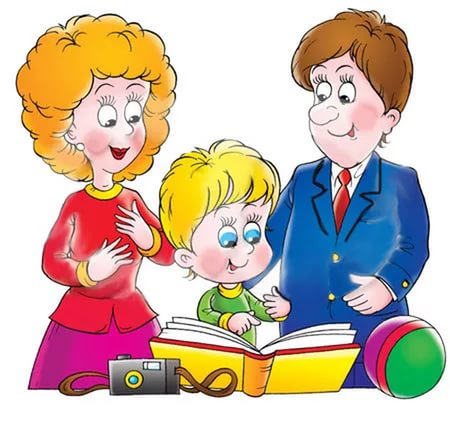 